СОВЕТ ДЕПУТАТОВГОРОДСКОГО ОКРУГА ГОРОД ЕЛЕЦЛИПЕЦКОЙ ОБЛАСТИ РОССИЙСКОЙ ФЕДЕРАЦИИшестого созыва 48 сессияР Е Ш Е Н И ЕОт 03.12.2021                                                                                      № 339Об учреждении памятного знака городского округа город Елец «Семейная слава»	Рассмотрев предложение администрации городского округа город Елец об учреждении памятного знака городского округа город Елец «Семейная слава» и проект Положения о памятном знаке городского округа город Елец «Семейная слава», учитывая заключения прокуратуры города Ельца,  Контрольно-счетной комиссии городского округа город Елец, рекомендательное решение постоянной комиссии Совета депутатов городского округа город Елец, руководствуясь Федеральным законом 
от 06.10.2003 № 131-ФЗ «Об общих принципах организации местного самоуправления в Российской Федерации», Уставом городского округа город Елец, Совет депутатов городского округа город Елец РЕШИЛ:	1. Учредить памятный знак городского округа город Елец «Семейная слава».	2. Принять Положение о памятном знаке городского округа город Елец «Семейная слава» (прилагается).	3. Направить указанное Положение Главе городского округа город Елец для подписания и официального опубликования.Председатель                                                                                      В.Н. НиконовПОЛОЖЕНИЕ О ПАМЯТНОМ ЗНАКЕ ГОРОДСКОГО ОКРУГА ГОРОД ЕЛЕЦ «СЕМЕЙНАЯ СЛАВА»Принято решением Совета депутатов городского округа город Елецот  03.12.2021 №  339	Статья 1. Общие положения	1. Памятный знак городского округа город Елец «Семейная слава» (далее - Памятный знак) учреждается в целях укрепления института семьи, поддержания семейных ценностей, формирования благоприятной модели выстраивания отношений у молодого поколения на территории городского округа город Елец (далее - город Елец).	2. Памятным знаком поощряются граждане Российской Федерации - супруги, отвечающие следующим требованиям:	1) состоят в зарегистрированном браке в течение 40 и более лет;	2) зарегистрированы и проживают последние 10 и более лет на территории города Ельца;	3) образуют социально ответственную семью, ведут здоровый образ жизни, обеспечивают надлежащий уровень заботы о здоровье, образовании, физическом, духовном и нравственном развитии детей, подают пример в укреплении семейных устоев и (или) достойном воспитании детей, в том числе усыновленных (удочеренных), находящихся под опекой (попечительством), воспитывающихся в приемных семьях;	4) ранее не получали аналогичных наград на территории Липецкой области.	3. Поощрение Памятным знаком производится однократно и должно быть приурочено к одной из юбилейных для семьи дат (40 лет или каждые последующие 5 лет со дня заключения брака). 	4. Дубликат Памятного знака взамен утраченного не выдается. 	Статья 2. Порядок представления к поощрению Памятным знаком и         принятия решения о поощрении Памятным знаком 	1. Выдвижение кандидатов на поощрение Памятным знаком производится органами местного самоуправления города Ельца, организациями всех форм собственности, индивидуальными предпринимателями, физическими лицами.	2. Ходатайство о поощрении Памятным знаком представляется в администрацию городского округа город Елец (далее - администрация города). 	3. К ходатайству о поощрении Памятным знаком прилагаются следующие документы:	1)  наградной лист по форме согласно приложению 1 к настоящему Положению;	2)   копия свидетельства о заключении брака;	3) письменное согласие граждан, представляемых к поощрению Памятным знаком, на обработку персональных данных, указываемых в документах о поощрении Памятным знаком, в соответствии с Федеральным законом от 27.07.2006 № 152-ФЗ «О персональных данных».	4.  Все поступившие в администрацию города документы о поощрении Памятным знаком передаются для рассмотрения в комиссию, состав и порядок работы которой утверждаются правовым актом администрации города (далее - комиссия). 	Комиссия не позднее 30 дней со дня поступления документов в администрацию города рассматривает на заседании представленные документы на соответствие требованиям настоящего Положения и направляет Главе городского округа город Елец (далее - Глава города) предложения о награждении граждан, представленных к поощрению Памятным знаком.	5. Решение о поощрении Памятным знаком принимается Главой города и оформляется правовым актом администрации города.	6. Каждому гражданину, поощренному Памятным знаком, вручаются Памятный знак и наградное удостоверение к Памятному знаку.	Описание Памятного знака приведено в приложении 2 к настоящему Положению.	Описание наградного удостоверения к Памятному знаку приведено в приложении 3 к настоящему Положению. 	7. Изготовление, хранение и учет Памятных знаков и бланков наградных удостоверений к Памятным знакам обеспечивает администрация города.	8. Финансирование расходов, связанных с изготовлением Памятных знаков, бланков наградных удостоверений к Памятным знакам и награждением, осуществляется за счет средств бюджета городского округа город Елец. 	Статья 3. Порядок вручения Памятного знака	1. Администрация города обеспечивает подготовку и организацию вручения Памятных знаков и наградных удостоверений.	2. Вручение Памятных знаков и наградных удостоверений каждому из супругов производится в торжественной обстановке Главой города и председателем Совета депутатов городского округа город Елец либо иными лицами по их поручению. 	Статья 4. Заключительные положения	Настоящее Положение вступает в силу со дня его официального опубликования.Глава городского округа город Елец                                             Е.В. БоровскихПриложение 1к Положению о памятном знаке городского округа город Елец «Семейная слава»НАГРАДНОЙ ЛИСТ1. Сведения о гражданах, представляемых к поощрению2. Сведения о детях граждан, представляемых к поощрению   3. Основания представления к поощрению3.1. Характеристика с указанием конкретных заслуг граждан, представляемых к поощрению (характеристика трудовой деятельности с указанием достижений и заслуг; показатели детей в работе, учебе и иной деятельности; наличие общих для семьи увлечений и дел; участие семьи в конкурсах, фестивалях, соревнованиях; наличие публикаций и сюжетов о семье или отдельных ее членах в средствах массовой информации)__________________________________________________________________3.2. Кандидатуры __________________________________________________          __________________________________________________________________рекомендованы_______________________________________________________________________________________________________________________________________(наименование органа, организации, работодателя, родственников, выдвигающих кандидатуру)_______________________  ____________________________________                (подпись)                      (фамилия и инициалы)    М.П.  «____»   ______________    _____ годаПриложение 2к Положению о памятном знаке городского округа город Елец  «Семейная слава»Описание памятного знака городского округа город Елец «Семейная слава»	Памятный знак городского округа город Елец «Семейная слава» (далее - Памятный знак) представляет собой гофрированный медальон золотистого цвета в виде восьмиконечной звезды размером между противолежащими вершинами 50 мм. Диаметр - 8 см. Поверхность лучей звезды выпуклая. 	На центр медальона наложен круг диаметром 30 мм золотистого цвета с изображением святых Петра и Февронии Муромских в центре, ограниченный поясом, шириной 5 мм, залитым эмалью красного цвета. По окружности пояса расположены рельефные надписи золотистого цвета сверху - «СЕМЕЙНАЯ СЛАВА», снизу - «городской округ город Елец».	Оборотная сторона Памятного знака имеет гладкую поверхность и булавку для крепления его к одежде.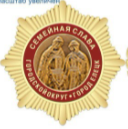 Приложение 3к Положению о памятном знаке городского округа город Елец «Семейная слава»Описаниенаградного удостоверения к памятному знаку городского округа город Елец «Семейная слава»	Наградное удостоверение к памятному знаку городского округа город Елец «Семейная слава» (далее - наградное удостоверение) изготавливается в книжном формате 70 мм х 100 мм. Основу наградного удостоверения составляет обложечный картон толщиной 2 мм, обтянутый переплетным материалом: искусственной кожей или бумвинилом красного цвета. 	На подложке фона левого разворота просматривается контурное изображение герба городского округа город Елец и надпись: «УДОСТОВЕРЕНИЕ о поощрении памятным знаком городского округа город Елец «СЕМЕЙНАЯ СЛАВА».  	На подложке фона правого разворота просматривается контурное изображение памятного знака городского округа город Елец «Семейная слава» (далее - Памятный знак). На нем располагаются фамилии, имена, отчества граждан, получивших Памятный знак. 	Далее следует надпись: «За крепость семейных традиций, за заслуги в укреплении института семьи».	В нижней части правого разворота удостоверение заверяется подписью Главы городского округа город Елец и гербовой печатью администрации городского округа город Елец, указываются реквизиты постановления администрации городского округа город Елец, на основании которого производится поощрение Памятным знаком.Перечень сведенийМужЖенаФамилия, имя, отчествоДата рождения (число, месяц, год)Образование (специальность, наименование учебного заведения, год окончания)  Ученая степень, ученое звание            Сведения о наличии государственных,  ведомственных,  региональных  наград, муниципальных наград и даты награждений Домашний адресСвидетельство о заключении брака         (серия, номер, когда и кем выдано)   Общий стаж работы, сведения о трудовой деятельности с указанием должности, организации и периодов работыФамилия, имя,  
отчествоДата рождения (число, месяц, год)Род занятий